P1 reading and writing activitiesRead the sentence.Copy the sentence.Draw a picture about the sentence.Example The cat has a hat.Read “The cat has a hat”.Copy – The cat has a hat.Draw a picture - 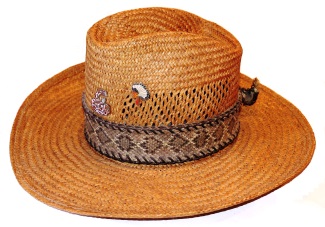 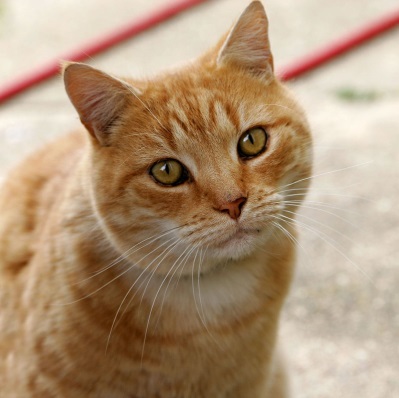 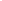 The bat has a hat.The man is in the van.The bag has a tag.The car is red.Sam likes jam.Dad is sad.The net was wet.The hen is in the den.The tap had a nap.